                        Kære Classic Mazda Cars Medlemmer.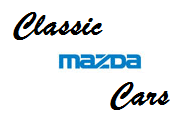 Gavnø kalder, Søndag den 9. juni 2024.Der er åbnet for tilmeldingen til årets Gavnø Classic Autojumble som finder sted, søndag den 9. juni på Gavnø.I vil få jeres indkørselskort med evt. tilkøbte passagerbilletter, pr. e-mail umiddelbart efter tilmeldingen.Tilmeldingskortet skal udskrives og placeres i forruden eller fremvises på telefonen på dagen, så husk at gemme indkørselskortet!Gavnø udsender derfor IKKE adgangskort ugen op til arrangementet som tidligere år, men fremsender et oversigtskort, hvoraf jeres placering fremgår.Tilmelding her: https://gavnoe.dk/autojumble-tilmelding/ og husk at notere navnet på klubstanden på tilmeldingen.Gavnø har besluttet at sætte en aldersgrænse på deltagende køretøjer til min. 30 år (1994) for at begrænse tilstrømningen, da Gavnø de senere år har haft udfordringer med pladsen.Det er stadig muligt at deltage som klubstand med yngre køretøjer, disse skal dog tilmeldes til mig, Keld Rasmussen på mail mazdakeld@gmail.com, senest den 20. maj 2024, med følgende oplysninger:Ejers NavnKøretøj (model)                           	ÅrgangKlubstandE-mail på ejerJeg sender efterfølgende alle tilmeldinger til Gavnø, men kun for jer som har køretøj efter 1994.Tilmelding senest mandag den 27. maj 2024 for køretøjer før 1994.Efter I har tilmeldt jer på Gavnøs hjemmeside eller til Keld, skal I sende mig en mail til mazdakeld@gmail.com og oplyse hvilke model køretøj/er du/I kommer med, samt hvor mange personer I kommer.Klubben er vært for morgenmad, medbring selv Kaffe, tallerkner, bestik, stole og evt. bord.Vi mødes på standen senest kl. 08.30, så vi kan få placeret bilerne på standen. Kl. 09.00 spiser vi morgenmad sammen.Der åbnes for publikum kl. 10.00.Spørgsmål omkring ovenstående, kontakt mig på 52428842.Venlig hilsenKeld Rasmussen